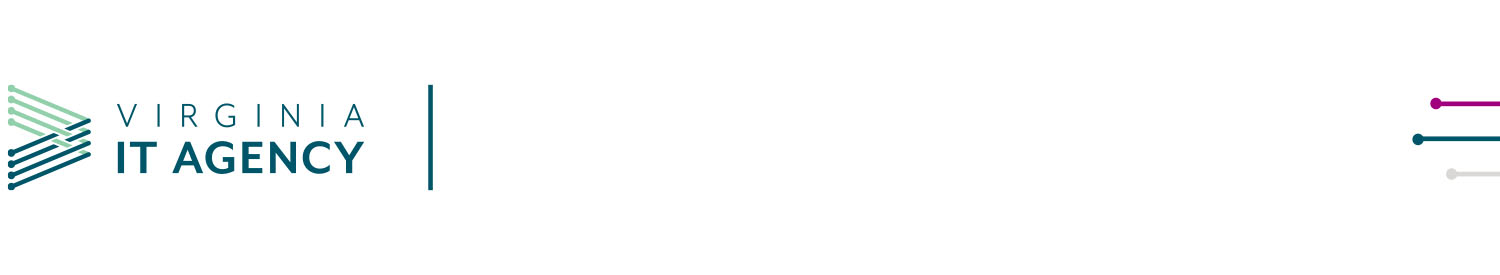 Use this form to document that a procurement that was awarded on the basis of an emergency. This form shall become part of the procurement file, which is subject to review. If the IT goods or services available under the terms of a mandatory use contract cannot be used by a specific agency or institution, a request to purchase other goods or services of a similar nature shall be submitted to SCM.Today’s Date 				Agency/Institution Name	   Contact Name   Telephone Number  PROCUREMENT DETAILS:Date of Award      Description of Product or Non-Professional Service   Cost of Procurement $ Purchase Order # or Contract # Vendor Name    JUSTIFICATION:Why was this vendor selected for the procurement?What is the nature of the emergency, and when did the emergency occur?Did your agency post a notification of this emergency procurement in eVA and in accordance with VITA’s Emergency Procurement Policy? Describe briefly.AGENCY APPROVAL:To the best of my knowledge, information and belief, the technology product or service sought by the agency meets all of the criteria for an emergency procurement. The records for this procurement are available for inspection upon request.  Add this documentation to your procurement file to demonstrate your agency’s efforts to determine price reasonableness. Today’s Date 				Agency/Institution Name	   Contact Name   Telephone Number  Contract #      Why is no other source acceptable for the procurement?Select one or more to identify how price reasonableness was determined.Established Market Price:			How market price was verified: Comparison with prior purchase of same or similar product:Contract #VendorContract DateQuantityUnitUnit PriceValue Analysis (include documentation): Other: Signed  Agency Head or Designee Date 				